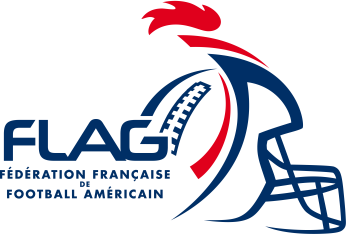 FORMULAIRE D’ORGANISATION D’UN EVENEMENT COUPE DE FRANCE FLAG + 16 ansINTRODUCTION ET RAPPELCe document est à nous retourner à la FFFA (viesportive@fffa.org).Il est demandé aux clubs et aux Ligues de postuler pour l’organisation des différents tournois de la Coupe de France de Flag pour la saison 2021/2022. Suite à la réception des dossiers de candidatures, la commission flag attribuera au club ou à la ligue l’organisation de l’évènement. Pour toutes informations complémentaires, vous pouvez contacter le service Vie Sportive (viesportive@fffa.org).Nous vous demandons de joindre à votre candidature, une pré-confirmation d’attribution des terrains par votre municipalité, et tout ce qui pourrait vous sembler utile pour mettre en avant votre candidature.INFORMATION SUR LA CANDIDATURECLUB : NOM DU CLUBLIGUE D’AFFILIATION : NOM DE LA LIGUENom du responsable de l’organisation : NOM ET PRENOM DE LA PERSONNE CONCERNEEContact de cette personne : INDIQUEZ L'ADRESSE MAIL ET LE NUMERO DE TELEPHONE PORTABLEJe postule pour l’organisation de l’évènement suivant, à la date suivante :Tour préliminaire - Homme : 16/17 octobre 2021			 (candidature avant le 20/09/21)Qualification - Homme : 23/24 octobre 2021				 (candidature avant le 20/09/21)Finale de Conférence - Homme : 6/7 novembre 2021			 (candidature avant le 20/09/21)Finale - Homme : 20/21 novembre 2021				 (candidature avant le 20/09/21)J1 - Femme : 23/24 octobre 2021					 (candidature avant le 20/09/21)J2 - Femme : 6/7 novembre 2021					 (candidature avant le 20/09/21)Finale - Femme : 20/21 novembre 2021				 (candidature avant le 20/09/21)	Je dispose de XX terrains tracés de flag, en gazon naturel.Je dispose de XX terrains tracés de flag, en gazon synthétiques.Nom et adresse du stade prévu pour l’organisation : NOM ET ADRESSEMerci de cocher toutes les facilités proposées pour votre candidature :Nombre de vestiaire avec douches : XXStand pour la restauration :							  Oui	  NonSono :										  Oui	  NonTableau pour le suivi des scores :						  Oui	  NonStructure d’accueil pour le public : 						  Oui	  NonStructure d’accueil pour les officiels de la FFFA	 : 				  Oui	  NonNombre de Bénévoles : XX Existe-t-il un parking à proximité (moins de 500 mètres) pour les voitures	  Oui	  NonTraçage spécifique Flag prévu							  Oui	  NonSIGNATURES DU PRESIDENT DU CLUB CANDIDAT : 